ПРИЛОЖЕНИЕ 1  Воронежский государственный архитектурно-строительный университетФОРМА ДОКУМЕНТА О СОСТОЯНИИ УМК ДИСЦИПЛИНЫФакультет______Дорожно-транспортный                             _________________________Кафедра________ Проектирования автомобильных дорог и мостов _____Учебная дисциплина_____Инженерная графика__________________________                               (наименование  учебной дисциплины по учебному плану)по специальности   23.05.06  «Строительство железных дорог, мостов и транспортных тоннелей»                                   (код и наименование специальности по классификатору специальностей ВПО)Рассмотрено на заседании кафедры_________________Протокол №_______от «____» _________________20__ г.Зав. кафедрой_______Авдеев В.П.______ /______________________/ПРИЛОЖЕНИЕ 2 Воронежский государственный архитектурно-строительный университетПЛАН ПОДГОТОВКИ УМКД НА 2014/2015 УЧЕБНЫЙ ГОДФакультет____________ Дорожно-транспортный                                                          ____                                                                         Кафедра__________ _ Проектирования автомобильных дорог и мостов ___Учебная дисциплина___Инженерная графика                  ___________                                (наименование  учебной дисциплины по учебному плану)по специальности  23.05.06  «Строительство железных дорог, мостов и транспортных тоннелей»                                   (код и наименование специальности по классификатору специальностей ВПО)Заведующий кафедрой_______д.техн. наук, проф. _/_Авдеев В.П._____________/«____» __________________ 20__ г.  *  Примечание – В течение учебного года должен осуществляться текущий контроль  выполнения плана. В случае отставаний от него, необходимо разработать план корректирующих мероприятий и отследить его исполнение. Ответственный – зав. кафедрой разработчика УМКД.      В конце каждого учебного года на заседании кафедры должны подводиться итоги работы  преподавателей по разработке УМКД и заполняться документ «Фактическая деятельность по разработке УМК» (таблица аналогична, только в ней  не планируемые данные, а фактически достигнутые).ПРИЛОЖЕНИЕ 3Федеральное государственное бюджетное образовательное учреждениевысшего профессионального образованияВоронежский государственныйархитектурно-строительный университет       _______________________________________________________________________УТВЕРЖДАЮ                                                                                                         Проректор по учебной работе «___»________________20__ г. Дисциплина для учебного плана специальности (ей): 23.05.06Кафедра: Информатики и графикиРегистрационный №: _________________, Протокол № _____ от «___» _________20 14 г.  УЧЕБНО-МЕТОДИЧЕСКИЙ КОМПЛЕКС ДИСЦИПЛИНЫ               ________       ИНЖЕНЕРНАЯ ГРАФИКА_______________              __                   студентам направления  23.05.06 _____________        "СТРОИТЕЛЬСТВО ЖЕЛЕЗНЫХ ДОРОГ, МОСТОВ И ТРАНСПОРТНЫХ ТОННЕЛЕЙ "Разработчик (и) УМКД: ___ст. преп. Менченко Л.В._____                                              доц. Платежова Е.В.________Воронеж  20ПРИЛОЖЕНИЕ 4СОГЛАСОВАНО:Заведующий кафедрой разработчика УМКД ______________/ _Авдеев В.П._____________/                                                                               (подпись)                                              (Ф.И.О.)Протокол заседания кафедры № _____ от «___» __________________ 20 ___ г.Заведующий выпускающей кафедрой _________________/ __Еремин В.Г.___/                                                                                (подпись)                                              (Ф.И.О.)Протокол  заседания кафедры № ______ от «___» _______________ 20__ г.Председатель  Методической комиссии факультета  _________________/ ____________/                                                                                                                 (подпись)                            (Ф.И.О.)Протокол  заседания Методической комиссии факультета № __ от «__»__________20__г.Начальник учебно-методического управления Воронежского ГАСУ   __________________/__________________ /             (подпись)                                          (Ф.И.О.)ПРИЛОЖЕНИЕ 5МИНИСТЕРСТВО ОБРАЗОВАНИЯ И НАУКИ РОССИЙСКОЙ ФЕДЕРАЦИИГосударственное образовательное учреждениевысшего профессионального образованияВоронежский государственный архитектурно-строительный университет
 РАБОЧАЯ ПРОГРАММАдисциплины«Инженерная графика»      Направление подготовки          - 23.05.06  "Строительство железных дорог, мостов и транспортных тоннелей "     Специализация                                - Мосты     Квалификация  выпускника      -  инженер путей сообщения      Нормативный срок обучения     -  5 лет     Форма обучения                           - дневнаяАвторы  программы  			ст.преп.Менченко Л.В., доц. Платежова Е.В.                                   																		Программа обсуждена на заседании кафедры информатики  и графики  «  »        201  года    Протокол № Зав. кафедрой    д – р техн. наук, проф.     Авдеев В.П.                                       Воронеж 20ЦЕЛИ И ЗАДАЧИ ДИСЦИПЛИНЫ1.1. Цели дисциплины:- получение знаний, умений и навыков по построению и чтению проекционных чертежей и чертежей строительных объектов, отвечающих требованиям стандартизации и унификации;- освоение студентами современных методов и средств компьютерной графики, - приобретение знаний и умений по построению двухмерных геометрических моделей объектов с помощью графической системы.1.2 Задачи освоения дисциплины:- развитие у студентов пространственного мышления и навыков конструктивно-геометрического моделирования; выработка способностей к анализу и синтезу пространственных форм, реализуемых в виде чертежей зданий и сооружений;- получение студентами знаний, умений и навыков по выполнению и чтению различных архитектурно-строительных и инженерно-технических чертежей зданий, сооружений, конструкций и их деталей и по составлению проектно-конструкторской и технической документации.2. МЕСТО ДИСЦИПЛИНЫ В СТРУКТУРЕ ООПДисциплина «Инженерная графика» относится к математическому, естественнонаучному и общетехническому циклу дисциплин, базовая часть в плане обучения бакалавров по направлению «Строительство».Требования к входным знаниям, умениям и компетенциям студента, необходимым для изучения данной дисциплины. Студент должен:Знать:- основные понятия, аксиомы и наиболее важные соотношения и формулы геометрии;- элементы тригонометрии;- правила построения чертежа.Уметь:-выполнять простейшие геометрические построения;- представлять форму предметов и их взаимное положение в пространстве.Владеть:- навыками использования измерительных и чертежных инструментов для выполнения построений на чертеже.Дисциплина «Инженерная графика» является предшествующей для дисциплины «Основы архитектуры и строительных конструкций», а также для дисциплин профильной направленности.3. ТРЕБОВАНИЯ К РЕЗУЛЬТАТАМ ОСВОЕНИЯ ДИСЦИПЛИНЫПроцесс изучения дисциплины «Инженерная графика» направлен на формирование следующих компетенций:- способностью применять методы математического анализа и моделирования, теоретического и экспериментального исследования (ПК-1);-  способностью применять современные программные средства для разработки проектно-конструкторской и технологической документации (ПК-10).В результате изучения дисциплины студент должен:Знать:Основы и методы построения графических изображений; способы решения на чертежах основных метрических и позиционных задач; методы построения эскизов, чертежей и технических рисунков стандартных деталей, разъемных и неразъемных соединений; построение и чтение сборочных чертежей общего вида и строительных чертежей.Уметь:Пространственно мыслить, мысленно представлять форму предметов и их взаимное положение в пространстве;  уметь читать и составлять графическую и текстовую конструкторскую документацию в соответствии с требованиями стандартов; использовать для решения типовых задач методы и средства геометрического моделирования.Владеть:Методами и средствами построения графических изображений4. ОБЪЕМ ДИСЦИПЛИНЫ И ВИДЫ УЧЕБНОЙ РАБОТЫОбщая трудоемкость дисциплины «Инженерная графика» составляет 4 зачетные единицы.Примечание: здесь и далее числитель – очная/знаменатель – заочная формы обучения.5. СОДЕРЖАНИЕ ДИСЦИПЛИНЫ5.1. Содержание разделов дисциплины5.2 Разделы дисциплины и междисциплинарные связи  с обеспечиваемыми (последующими) дисциплинами5.3. Разделы дисциплин и виды занятий6. ЛАБОРАТОРНЫЙ ПРАКТИКУМ7. ПРАКТИЧЕСКИЕ ЗАНЯТИЯ8. ПРИМЕРНАЯ ТЕМАТИКА КОНТРОЛЬНЫХ РАБОТ9. ОЦЕНОЧНЫЕ СРЕДСТВА ДЛЯ ТЕКУЩЕГО КОНТРОЛЯУСПЕВАЕМОСТИ, ПРОМЕЖУТОЧНОЙ АТТЕСТАЦИИ ПО ИТОГАМ ОСВОЕНИЯ ДИСЦИПЛИНЫ9.1 Вопросы для подготовки к зачету 1-й семестр 1. Правила нанесения размеров на чертежах.2. Построение сопряжений.3. Дать определение вида. Расположение видов на чертежах.4. Дать определение разрезам. Разрезы простые.5. Разрезы сложные.6. Дать определение сечения. Сечения наложенные и вынесенные.7. Построение линии пересечения геометрических фигур с проецирующими плоскостями.8. Построение аксонометрии многогранника и поверхности вращения.9.2 Вопросы для подготовки к зачету2-й семестр (зачет)Виды соединений. Составление и чтение сборочных чертежей.1. Дать определение изделия.2. Дать определение детали.3.  Дать определение сборочной единицы.4. Какие Вы знаете разъемные соединения деталей?5. Какие Вы знаете неразъемные соединения деталей?6. Понятие о сборочных чертежах и их составление.7. Особенности оформления сборочных чертежей.8. Чтение сборочных чертежей и их деталирование.9. Как осуществляется штриховка смежных деталей на сборочном чертеже?10. Как изображают на чертежах общего вида болты, гайки, шпильки, шайбы?11. Что показывают на спецификации?12. Как обозначается трубная резьба?13.  В какой последовательности  выполняют эскиз детали?Общие чертежи зданий.1. Что называют координационными осями здания и как они маркируются  на плане и разрезе ?2. В чем особенности обводки линий на планах, разрезах и фасадах зданий?3. Что называют планом здания?4. Как наносят размеры на планах?5. По каким частям здания следует проводить  секущую плоскость при выполнении чертежа разреза здания?6. Какие разрезы и отметки наносят на чертежах  разрезов, фасадов здания?Чертежи металлических конструкций.1. Геометрические схемы ферм.2. Наименование конструктивных элементов ферм.3. Особенности расположения видов на чертежах металлических строительных изделий?4. Конструирование узлов фермы.5. Изображение и обозначение сварных швов.Чертежи железобетонных конструкций.1. Правила выполнения сборочных чертежей железобетонных изделий. 2. Правила выполнения чертежей арматурных изделий.9.3 Тесты контроля качества усвоения дисциплины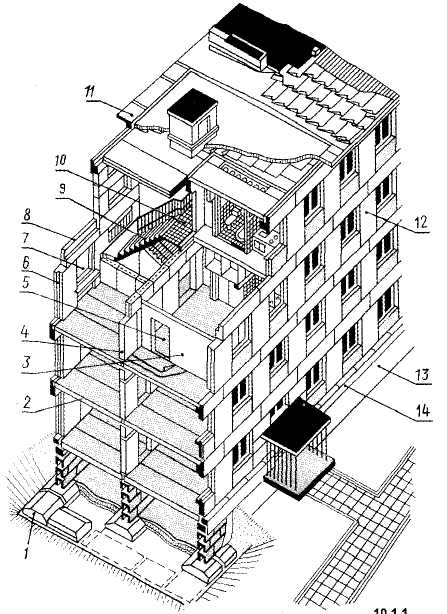 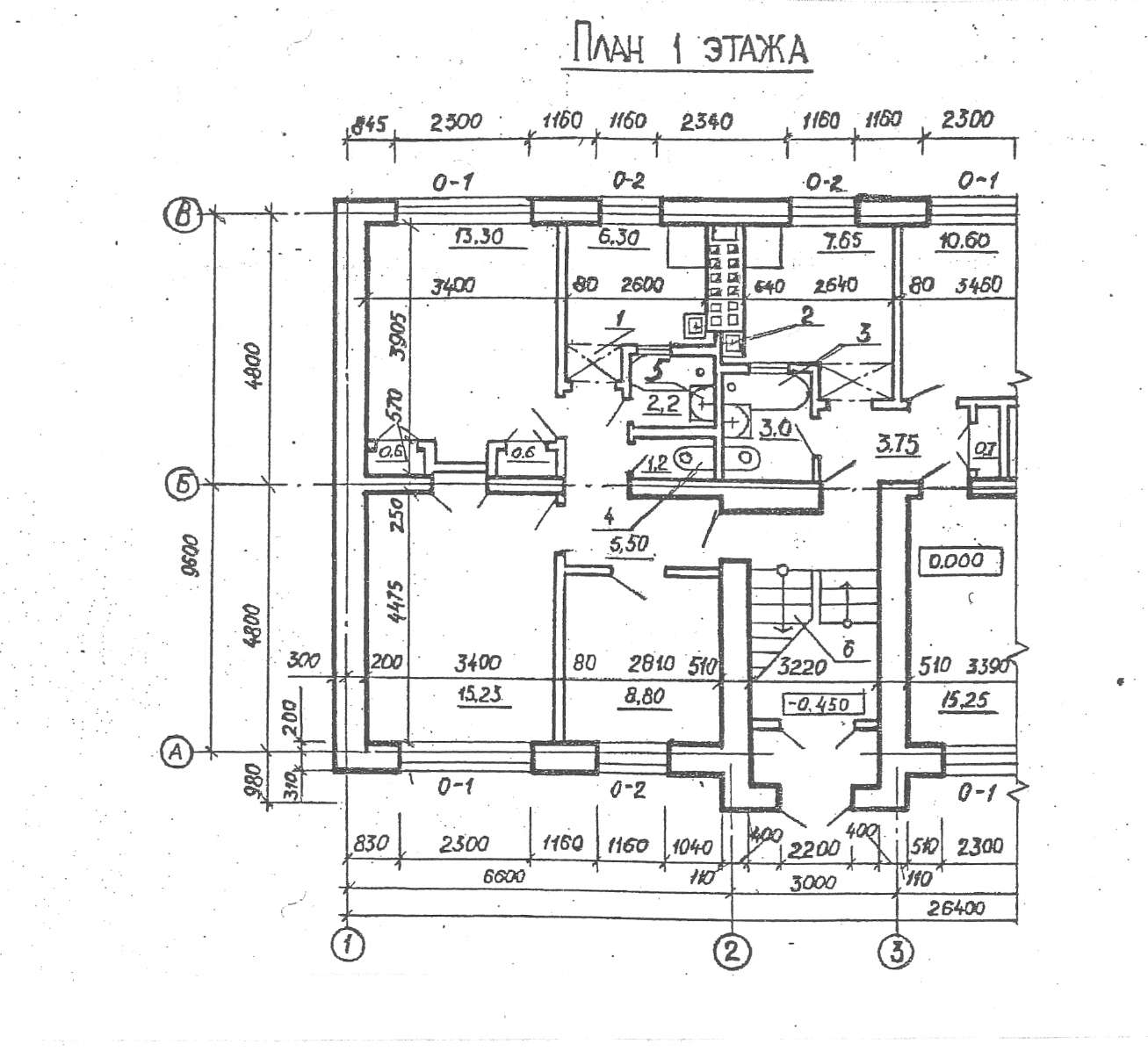 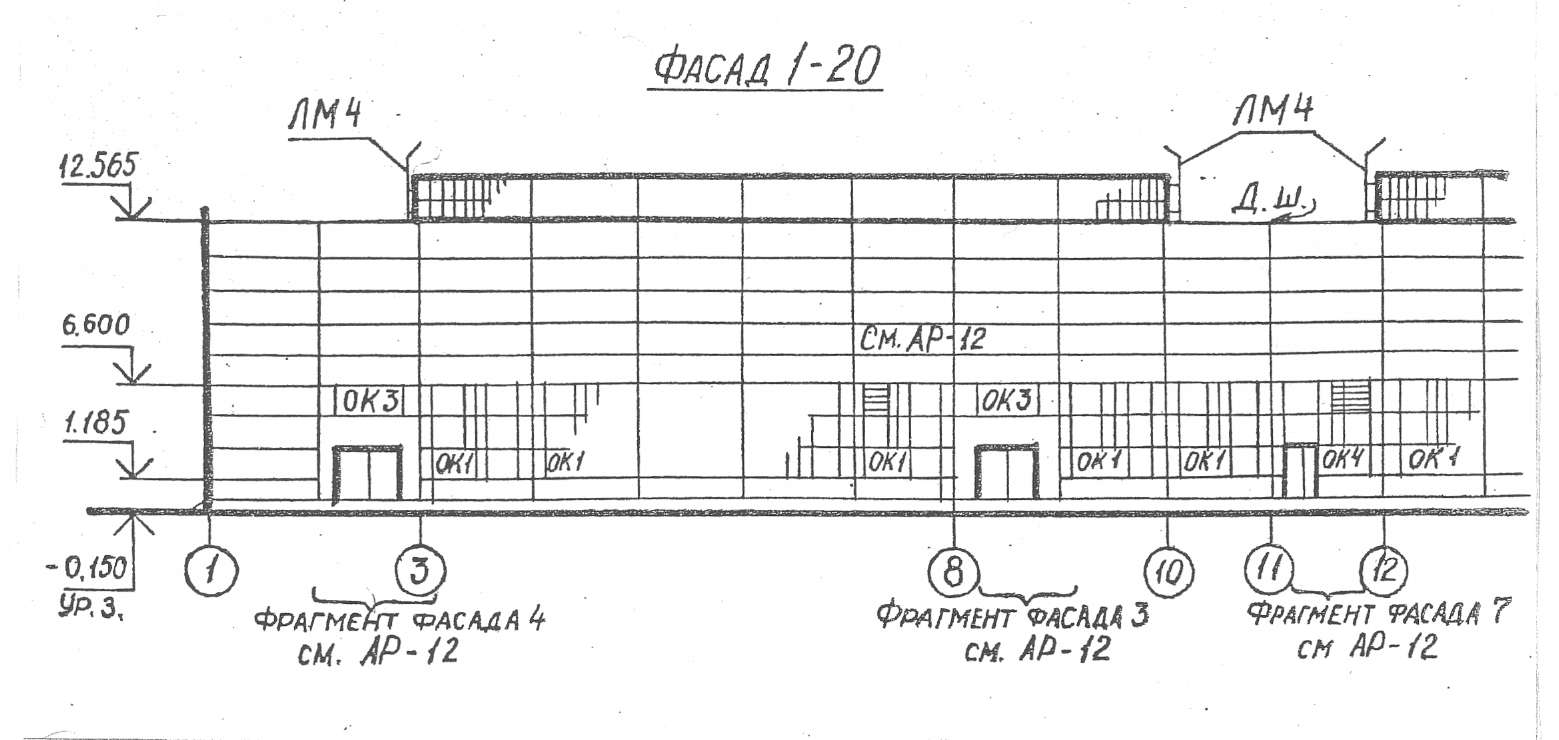 1)Впишите наименование видов изделий – деталь, сборочная единица, комплекс, комплект:2) Впишите наименование видов конструкторских документов – чертеж детали, сборочный чертеж, чертеж общего вида, спецификация:3) Изображение обращенной к наблюдателю видимой части поверхности предмета называется________4) Дополнительным называется _____________________________________________________________5) Местным называется вид, _________________________________________________________________6) Вид сверху располагают (выше, ниже, слева, справа) _____________________ от главного вида, вид справа ___________________, вид снизу ____________________, вид слева _____________________7) Укажите количество видов, необходимое для изображения гайки _______________________________8) При выполнении разреза на чертеже показывают то, что расположено ___________________________9) При выполнении сечения на чертеже показывают то, что расположено ___________________________10) Перечислите виды разрезов: простые - ___________________________________________________   _________________________, сложные - _____________________________________________________11) Перечислите виды сечений _______________________________________________________________12) Укажите стандартный угол штриховки разрезов и сечений _____________;угол, в случае совпадения стандартной штриховки с линиями контура -  __________13) Укажите линию, которой обводится вынесенное сечение - ________________________,          наложенное сечение - ____________________________14) Назовите место на чертеже, где указывают материал, из которого изготавливают деталь___________15) К разъемным соединениям относятся: _____________________________________________________16) К неразъемным соединениям относятся: ______________________________________________________________________________________________________________________________________________17) Перечислите основные параметры резьбы___________________________________________________18) Резьба нарезается на_________________________________________________________поверхностях19) В обозначении  Болт 2М16×1.60.58 цифры означают:2 - ______________ , 16 - _____________,60 - ____________________, 58 - _____________________20) Пронумеруйте последовательность расположения элементов при обозначении однозаходной резьбы:	⁪- шаг	⁪- ГОСТ⁪- класс прочности		⁪- исполнение⁪- номинальный диаметр21) Укажите правильное изображение резьбы в отверстии:   №__________22) Укажите правильное изображение резьбового соединения:   № ________23) Укажите номер чертежа, на котором правильно изображена резьба на виде сбоку:         на стержне  № _______________,  в отверстии  № ______________24) Надпишите наименование соединения, например:  «Болт»25) Надпишите наименование винтов, например:  «С потайной головкой»26) Надпишите вид соединения, например:  «Сварка»27) Назовите линию, которой изображают видимый паяный шов _____________, невидимый _____________28) Надпишите виды сварных швов, например:  «Стыковое»29) Надпишите наименование вспомогательных для обозначения сварных швов:  «Замкнутый»30) Текстовый документ, определяющий состав сборочной единицы, называется______________31) Деталирование сборочного чертежа – это _____________________________________________________________________________________________________________________________32) Первым разделом спецификации является раздел ____________________________________33) Чертеж, выполненный от руки глазомерном масштабе, называется ______________________34) Пронумеруйте порядок составления эскиза⁪- нанести выносные и размерные линии;⁪- определить необходимое число видов, разрезов и сечений;⁪- измерить деталь и проставить размерные числа;⁪- определить, из каких геометрических поверхностей состоит деталь;⁪- обвести чертеж, заштриховать разрезы и сечения;⁪- выбрать формат, вычертить рамку, выделить место для основной надписи;⁪- нанести тонкими линиями наружные контуры детали, выполнить необходимые разрезы и сечения;35) На сборочных чертежах для изображения соединений «пограничных» деталей, не входящих в данное изделие используется ____________________________________ линия36) Укажите наименование условных изображений соединений, например:  «болтовое»10. УЧЕБНО-МЕТОДИЧЕСКОЕ И ИНФОРМАЦИОННОЕОБЕСПЕЧЕНИЕ ДИСЦИПЛИНЫ		10.1  Основная литература:Чекмарев А.А. Инженерная графика: Учеб. для не маш. спец. вузов / А.А. Чекмарев.  – М.: Высшая школа, 2007. – 365 с.: ил.Крылов Н.А., Иконников Г.С., Николаев В.Л., Лаврухина Н.М. Начертательная геометрия. Учебник для вузов– М.: Высшая школа, 2001.Гордон В.О. Курс начертательной геометрии / В.О. Гордон, М.А. Семенцов- Огиевский. – М.: Высшая школа, 1988. – 487 с.: ил.Миронова Р.С. Сборник заданий по инженерной графике: учебное пособие / Миронова Р.С., Миронов Б.Г. – 2-е изд. - М.: Высш. шк.: Academia, 2001. – 262 с.: ил.Будасов Б.В. Строительное черчение / Б.В. Будасов, О.В. Георгиевский,  В.П. Каминский. – М.: Стройиздат, 2002. – 456 с.: ил. ЕСКД. Государственные стандарты. – М., 1984.СПДС. Государственные стандарты. – М., 1977.10.2  Дополнительная литература:Гордон В.О. Сборник задач по курсу начертательной геометрии: Учебное пособие / Гордон В.О., Иванов Ю.Б., Солнцева Т.Е. – 7-е изд., стер. – М.: Высш. шк., 2000. – 319 с.: ил.Платежова Е.В. Строительное черчение: методические указания к решению расчетно-графических задач и контрольные задания для студентов 2-го курса строительных специальностей заочной формы обучения / Е.В. Платежова, Л.Н. Шерстюкова, Т.Г. Сидорова. – Воронеж, 2008. – 45 с. 10.3 Программное обеспечение и Интернет-ресурсы:Для работы в сети рекомендуется использовать сайты:http://encycl.yandex.ru (Энциклопедии и словари). http://www.t-agency.ru/geom/menu.html - В.Т. Тозик "Электронный учебник по начертательной геометрии"http://engineering-graphics.spb.ru/ - Электронный учебник по инженерной графике. 	Для работы с электронными учебниками требуется программное средство Adobe Reader для Windows.11. МАТЕРИАЛЬНО-ТЕХНИЧЕСКОЕ ОБЕСПЕЧЕНИЕ ДИСЦИПЛИНЫПри изучении дисциплины используются современные персональные компьютеры и другие современные ТСО.Изучение раздела "Инженерная графика" дисциплины проводится в чертежных залах, укомплектованных необходимым чертежным оборудованием (чертёжные доски, рейсшины, угольники и др.).12. МЕТОДИЧЕСКИЕ РЕКОМЕНДАЦИИ ПО ОРГАНИЗАЦИИ ИЗУЧЕНИЯ ДИСЦИПЛИНЫ (образовательные технологии)Рекомендуемые образовательные технологии:на лекциях по разделу «Начертательная геометрия» используется визуально-демонстративный материал;на  практических  занятиях по разделам «Начертательная  геометрия» и «Инженерная графика» используются рабочие тетради, предназначенные для выполнения графических задач и содержащих условия задач, заготовки чертежей и иллюстрации по темам;РГР по начертательной геометрии и инженерной графике являются частью текущей аттестации, выполняются студентами самостоятельно под контролем и с консультацией преподавателя.Для текущей и промежуточной аттестации студентов в каждом семестре проводятся по 2 контрольные работы по каждому разделу дисциплины.В качестве итогового контроля по разделу "Начертательная геометрия" проводится письменный экзамен, а также зачеты по разделам дисциплины.Программа составлена в соответствии с требованиями ФГОС ВПО с учетом рекомендаций и ПрООП ВПО по направлению подготовки  23.05.06  «Строительство железных дорог, мостов и транспортных тоннелей»Руководитель основнойобразовательной программыкандидат технических наук, доцент                                                                       Ерёмин В. Г.                                              (занимаемая должность, ученая степень и звание)        (подпись)    (инициалы, фамилия) Рабочая программа одобрена учебно-методической комиссией факультета  дорожно - транспортный«_____»__              __20   г., протокол № ________.Председатель  _______________________________________________________________                                                                              учёная степень и звание, подпись                                                          инициалы, фамилияМЕТОДИЧЕСКИЕ РЕКОМЕНДАЦИИ ПО ИЗУЧЕНИЮ ДИСЦИПЛИНЫСоветы по планированию и организации времени, отведенного на изучение дисциплины «Инженерная графика»Планирование – важнейшая черта человеческой деятельности, один из характерных, обязательных признаков человеческого труда. Для организации сложной учебной деятельности очень эффективным является использование средств, напоминающих о стоящих перед нами задачах, их последовательности выполнения. Такими средствами могут быть мобильный телефон, имеющий программу органайзера, включающего будильник, календарь и список дел; таймеры, напоминающие о выполнении заданий по культурологии; компьютерные программы составления списка дел, выделяющие срочные и важные дела. Составление списка дел – первый шаг к организации времени. Список имеет то преимущество, что позволяет видеть всю картину в целом. Упорядочение, классификация дел в списке – второй шаг к организации времени. Регулярность – первое условие поисков более эффективных способов работы. Рекомендуется выбрать один день недели для регулярной подготовки по инженерной и компьютерной графике. Регулярность не просто позволяет подготовиться к делу, она создает настрой на это дело, позволяет выработать правила выполнения дела (например, сначала проработка материала лекции, учебника, чтение первоисточника, затем выделение и фиксирование основных идей в тетради).Чтобы облегчить выполнение заданий, необходимо определить временные рамки. Еженедельная подготовка по инженерной и компьютерной графике требует временных затрат. Четкое фиксирование по времени регулярных дел, закрепление за ними одних и тех же часов – важный шаг к организации времени. При учете времени надо помнить об основной цели рационализации – получить наибольший эффект с наименьшими затратами. Учет – лишь средство для решения основной задачи: сэкономить время. Важная роль в организации учебной деятельности отводится учебно-тематическому плану дисциплины, дающему представление не только о тематической последовательности изучения курса, но и о затратах времени, отводимом на изучение курса. Успешность освоения курса «Инженерная графика» во многом зависит от правильно спланированного времени при самостоятельной подготовке (в зависимости от специальности от 2–3 до 5 часов в неделю).Начиная изучение инженерной и компьютерной графики, студенту необходимо:познакомиться с программой, изучить список рекомендуемой литературы. К программе курса необходимо будет возвращаться постоянно, по мере усвоения каждой темы в отдельности, для того чтобы понять: достаточно ли полно изучены все вопросы; внимательно разобраться в структуре курса «Инженерная графика», в системе распределения учебного материала по видам занятий, формам контроля, чтобы иметь представление о курсе в целом, о лекционной и семинарской части всего курса изучения;обратиться к методическим пособиям по инженерной графике, позволяющим ориентироваться в последовательности выполнения заданий;При подготовке к занятиям необходимо руководствоваться нормами времени на выполнение заданий. Например, при подготовке к занятию по инженерной графике на проработку конспекта одной лекции, учебников, как правило, отводится от 0,5 часа до 2 часов. Несмотря на разное планируемое количество часов, предусмотренное рабочей программой курса, обязательным является полное освоение содержания Государственного образовательного стандарта по инженерной и компьютерной графике. Пожелания по изучению отдельных тем курсаВесь материал курса распределен по разделам, внутри которых выделены темы. Следует иметь в виду, что можно начинать изучать дисциплину с любого раздела, но тот порядок, который реализован в УМК, подчиняется логике расположения материала, следовательно, более эффективен.1. Приступая к детальному изучению темы, подумайте, как она связана с содержанием раздела и всей дисциплины, какие вопросы в ней должны быть рассмотрены. Ответьте письменно в виде кратких тезисов, что вы знаете по этой теме, что умеете, что необходимо освоить, чему научиться. 2. Изучая материал, выписывайте для себя незнакомые слова (понятия). Обязательно сверьтесь с Глоссарием в этом УМК.3. Познакомьтесь с дополнительным материалом по данной теме (в соответствии со списком литературы).4. Составьте развернутый план по данной теме, используя всю изученную литературу.5. После знакомства с теоретическими положениями ответьте на Вопросы для самоконтроля, в случае затруднений вновь обратитесь к теории, к глоссарию (терминологическому словарику).6. Если Вас заинтересовали вопросы по данной теме, то обратитесь к предложенным спискам основной и дополнительной литературы, указанным справочным системам, сайтам, электронным словарям.7. Обратитесь к списку вопросов для зачета (экзамена), найдите среди них те, которые связаны с изученной темой, ответьте на них. В случае затруднений обратитесь к материалам темы, указанным в списке обязательной литературы источникам,  справочным системам, электронным словарям.8. После такой проработки темы и раздела кратко резюмируйте (лучше в письменной форме), что вы нового, важного узнали, чему научились, как это может быть востребовано в вашей профессиональной деятельности и в бытовом общении. Затем переходите к изучению следующего раздела.Рекомендации по использованию материалов учебно- методического комплексаДля того чтобы эффективно использовать УМК при изучении дисциплины «Инженерная графика» советуем вам действовать в следующем порядке:1. Ознакомьтесь с выпиской из Государственного стандарта (Организационно-методический раздел Рабочей программы) по данной дисциплине.2. Изучая стандарт, ответьте для себя на вопросы: для чего изучается дисциплина, что из названного в стандарте я знаю точно, что – приблизительно, что для меня совсем неизвестно.3. Познакомьтесь с Пояснительной запиской к учебной Программе курса и сравните свои предположения о целях и задачах изучения дисциплины, о ее профессиональной направленности с тем, как их сформулировал автор.4. Попытайтесь определить, что в результате изучения курса вы должны знать, что уметь, о чем иметь представление. Сравните свои предположения с требованиями к уровню освоения дисциплины.5. Познакомьтесь с учебной Программой курса, сравнивая свое представление о содержании и объеме имеющихся у вас знаний по стандарту (пункт 2) с конкретизацией в программе и оглавлении УМК.Рекомендации по работе с литературойПри  работе  с  первоисточниками  и  учебными  материалами  необходимо  наиболее оптимально  подобрать  литературу,  научиться  правильно  ее  читать,  вести  записи. Для подбора литературы в библиотеке используются алфавитный и систематический каталоги (в т.ч. с использованием Интернет-технологий). При работе с литературой рекомендуем вам, во-первых, определить, с какой целью вы обращаетесь к источникам: найти новую, неизвестную информацию; расширить, углубить, дополнить имеющиеся сведения; познакомиться с другими точками зрения по определенному вопросу; научиться применять полученные знания, усовершенствовать умения; уточнить норму языка.Исходя из этих целей, вы будете выбирать источники: для получения основных знаний по теме, разделу следует обратиться к учебникам, название которых совпадает с наименованием курса; для формирования умений - к практикумам; в получении более глубоких знаний по отдельным темам, проблемам вам помогут научные статьи, монографии, книги, приведенные в списках дополнительной литературы. Выбрав несколько источников для ознакомления, изучите их оглавление; это позволит определить, представлен ли там интересующий вас вопрос, проблема, в каком объеме он освещается. После этого откройте нужный раздел, параграф, просмотрите, пролистайте их, обратив внимание на заголовки и шрифтовые выделения, чтобы выяснить, как изложен необходимый материал в данном источнике (проблемно, доступно, очень просто, с представлением разных позиций, с примерами и проч.). Так вы на основании ознакомительного, просмотрового чтения из нескольких книг выберете одну-две для детальной проработки.После этого переходите к изучающему и критическому видам чтения: фиксируйте в форме тезисов, выписок, конспекта основные, значимые положения, отмечайте свое согласие с автором или возможные спорные моменты, возражения. При этом известную информацию вы пропускаете, ищете в данном источнике новое, дополняющее ваши знания, по предмету определяя, что из этого важно, а что носит факультативный, дополнительный, может быть занимательный характер. Обязательно укажите авторов, название, выходные данные источника, с которым вы работали, т. е. оформите библиографические сведения о нем.Изучая материал по учебнику, следует переходить к следующему вопросу только после правильного уяснения предыдущего, описывая на бумаге все выкладки и вычисления (в том числе те, которые в учебнике опущены или на лекции даны для самостоятельного вывода). Советы по подготовке к экзамену (зачету)Изучение  дисциплины  завершается в первом семестре зачетом, а во втором экзаменом. Подготовка к ним способствует закреплению, углублению и обобщению знаний, получаемых, в процессе обучения, а также применению их к решению практических задач. Готовясь к экзамену (зачету), студент ликвидирует имеющиеся пробелы в знаниях, углубляет, систематизирует и упорядочивает свои знания. Во время экзамена (зачета) студент демонстрирует то, что он приобрел в процессе обучения по конкретной учебной дисциплине.  Как правило, на подготовку к экзамену по учебной дисциплине отводится 3-4 дня, во время которых нужно систематизировать уже имеющиеся знания. На консультации студентов познакомят с основными требованиями, ответят на возникшие у них вопросы. Следует просмотреть весь материал по сдаваемой дисциплине, отметить для себя трудные вопросы. Обязательно в них разобраться. В заключение еще раз целесообразно повторить основные положения, используя при этом листы опорных конспектов, видеоматериалы.  Систематическая  подготовка  к  занятиям  в  течение  семестра  позволит  использовать время зачетной недели и экзаменационной сессии для систематизации знаний.Разъяснения по поводу работы с тестовой системой курсаТесты не предусмотрены учебным планом. ПРИЛОЖЕНИЕ 6ПЕРЕЧЕНЬ УЧЕБНО-МЕТОДИЧЕСКИХ МАТЕРИАЛОВ, РАЗРАБОТАННЫХ НА КАФЕДРЕ ПО ДИСЦИПЛИНЕЗав. кафедрой ______Авдеев В.П.________ (Ф.И.О.)ПРИЛОЖЕНИЕ 7Федеральное государственное бюджетное образовательное учреждениевысшего профессионального образования«Воронежский государственный архитектурно-строительный университет»ТОЛКОВЫЙ СЛОВАРЬ ТЕРМИНОВ(ГЛОССАРИЙ)ИНЖЕНЕРНАЯ ГРАФИКАМенченко Л.В.Кафедра «Информатики и графики»ААКСОНОМЕТРИЯ (греч. axon — ось и metreo — измеряю). Способ изображения предметов путем параллельного проектирования их вместе с осями прямоугольных координат, к которым отнесен предмет, на одну плоскость проекций. ББАЗА. Поверхность, линия или точка, относительно которой указывают расположение других поверхностей в собранном узле или в самой детали. Базы разделяют на конструкторские и технологические. Конструкторскими базами называют поверхности, линии или точки детали, по отношению к которым ориентируют другие элементы детали или другие детали изделия при их конструировании. Технологическими базами называются поверхности, линии или точки, относительно которых удобно определять положение других поверхностей этой детали при обработке или измерении их. На технологических чертежах базы отмечаются особым знаком. 
БУМАГА МИЛЛИМЕТРОВАЯ. Бумага с нанесенной на ней сеткой миллиметровых квадратиков. Сетка выполнена в светлых тонах; каждая десятая линия толще других девяти для выделения сантиметровых Квадратов. На такой бумаге чертят схемы, диаграммы, графики, эскизы, так как сетка облегчает их выполнение.
БУМАГА ЧЕРТЕЖНАЯ. Бумага чертежная выпускается в соответствии с ГОСТом, в рулонах (ролевая) и в листах (флатовая) марки В (высшей) и марки О (обыкновенной). На бумаге высших сортов акварельные краски, чернила и тушь не расплываются; она прочнее и долговечнее, вес около 200 г!м2. У чертежной бумаги одна сторона более гладкая, чем другая; на гладкой стороне чертят, на более шероховатой рисуют. Хорошая бумага не должна ворситься при вытирании карандашных линий резинкой. Для выполнения бескопировальных чертежей существует прозрачная бумага - карандашная калька. Чертят на ней специальными карандашами.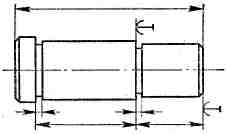 В
ВАЛ. Стержень, вращающийся в опорах и предназначенный передавать крутящий момент от одной детали к другой. В отличие от осей, которые только поддерживают детали, валы работают одновременно на изгиб и кручение. Иногда валы несут дополнительно и сжимающие или растягивающие осевые нагрузки.
ВЕНТИЛЬ (нем. Ventil — клапан). Запорное и дросселирующее устройство, чаще всего с клапаном тарельчатой формы, для ручного и автоматического управления поступлением жидкости, пара или газа по трубопроводу.
ВЕРШИНА. Элемент кривых линий, геометрических фигур или тел, например точка пересечения двух сторон многоугольника.ВИД. Изображение обращенной к наблюдателю видимой части поверхности предмета. С целью уменьшения количества изображений допускается на видах показывать и невидимые части поверхности предмета при помощи штриховых линий. Основные виды: вид спереди, вид сверху, вид слева, вид справа, вид снизу, вид сзади. Вид спереди называется также главным видом. Кроме основных на чертеже могут быть дополнительные и местные виды. Количество видов должно быть наименьшим, однако достаточным для получения исчерпывающего представления о форме предмета.
ВИД ГЛАВНЫЙ. Изображение предмета на фронтальной плоскости проекций — вид спереди.
ВИД ДОПОЛНИТЕЛЬНЫЙ. Изображение предмета или какой-либо части его на дополнительной плоскости проекций. Дополнительные виды отмечаются на чертеже надписью типа «А», а у связанного с дополнительным видом изображения предмета должна быть поставлена стрелка, указывающая направление взгляда, с соответствующим буквенным обозначением (см. ГОСТ 2.305—68).
ВИДИМОСТЬ НА ЧЕРТЕЖЕ. Для удобочитаемости чертежей применяется условность в изображении видимых и невидимых линий. Видимый контур предмета изображается сплошной основной линией, а невидимая часть его в случае необходимости изображается штриховой линией в два-три раза тоньше первой.
ВИНТ. Цилиндрический или конический стержень, имеющий резьбовую часть. ВИНТОВАЯ ПОВЕРХНОСТЬ. Поверхность с винтовой направляющей.ВИТОК РЕЗЬБЫ. Часть винтовой нитки, соответствующая одному обороту винта.ВЫСОТА ИСХОДНОГО ПРОФИЛЯ РЕЗЬБЫ. Для цилиндрической резьбы — высота остроугольного профиля Н, полученного путем продолжения боковых сторон профиля до их пересечения.ГГАЙКА. Резьбовое изделие шестигранной, круглой или квадратной формы, имеющее нарезанное отверстие для навинчивания на болт или шпильку.ГЕОМЕТРИЯ НАЧЕРТАТЕЛЬНАЯ. Раздел геометрии, в котором изучаются методы изображения пространственных форм на плоскости или другой поверхности. ГЕОМЕТРИЧЕСКОЕ ТЕЛО. Некоторая замкнутая часть пространства, ограниченная плоскими или кривыми поверхностями.ГЛАВНОЕ ИЗОБРАЖЕНИЕ. Изображение на фронтальной плоскости проекций.ГОСТ (Государственный Стандарт). Устанавливает Госстандарт РФ на массовую и серийную продукцию производственно-технического назначения и товары народного потребления, а также на общетехнические нормы, термины, обозначения, единицы измерения, классификацию и кодирование, организацию производства и т. д. Производственные и учебные чертежи выполняют согласно ГОСТам ЕСКД и ЕСТД (см. ЕСКД).ГРАФИКА ИНЖЕНЕРНАЯ. Комплекс дисциплин (начертательная геометрия, теория перспективы, техническое и архитектурное черчение и рисование и пр.), заключающий в себе необходимый объем знаний для выполнения графических работ инженерной практики.ДДИАМЕТР. Прямая, проходящая через центр поверхности и соединяющая противоположные точки сферы, эллипсоида вращения и др.ДЛИНА. Расстояние между конечными точками отрезка прямой.ЕЕСКД. Комплекс стандартов Единой системы конструкторской документации, которые содержат единые требования к выполнению, оформлению и обращению чертежей и других технических документов.ЗЗАДАЧА МЕТРИЧЕСКАЯ. Геометрическая задача на построение фигур заданной величины или определение истинной величины отрезков, углов и плоских фигур на чертеже.И
ИЗДЕЛИЕ. Всякий предмет производства или набор предметов, подлежащих изготовлению на предприятии (станок, набор чертежных инструментов и т. п.).ИЗОМЕТРИЯ. Аксонометрическая проекция с коэффициентами искажения, равными по всем трем осям (р = q = r).ККОМПЛЕКС. Два и более специфицированных изделия, не соединенных на предприятии-изготовителе сборочными операциями, но предназначенных для выполнения взаимосвязанных эксплуатационных функций.
КОМПЛЕКСНЫЙ ЧЕРТЕЖ. Изображение предмета двумя или несколькими его ортогональными проекциями с сохранением проекционной связи.КООРДИНАТНЫЕ ОСИ. Для определения положения точки в плоскости пользуются системой двух пересекающихся осей, расстояния от которых и определяют точку.ЛИНИЯ. Всякую линию можно представить себе как траекторию движущейся точки.ЛИНИЯ ОСЕВАЯ. Тонкая штрихпунктирная линия, изображающая на чертеже ось симметрии данного изображения или ось вращения тела.ЛИНИИ ПОСТРОЕНИЯ. Геометрические построения, необходимые для выполнения изображения предмета, делают очень тонкими сплошными линиями, которые при обводке чертежа стирают резинкой.ММАШИНОСТРОИТЕЛЬНОЕ ЧЕРЧЕНИЕ. Раздел курса черчения, в котором изучаются условности выполнения и оформления производственных чертежей для машиностроительной промышленности.МЕСТНЫЙ ВИД. Изображение отдельного, ограниченного места на поверхности предмета.МЕТОД МОНЖА. В изображениях, выполненных методом Монжа, точка пространства ортогонально проектируется на две взаимно перпендикулярные плоскости — горизонтальную π1 и фронтальную π2.МНОГОГРАННИК. Тело, ограниченное со всех сторон плоскими многоугольниками (гранями).МНОГОУГОЛЬНИК . Фигура, ограниченная плоской замкнутой ломаной линией.ННАНЕСЕНИЕ И ПРОСТАНОВКА РАЗМЕРОВ. Операции, наиболее ответственные и трудоемкие при выполнении чертежа, которые расчленяют на несколько последовательных этапов: а) выбирают базы (конструкторские или технологические), от которых должны быть проставлены все необходимые размеры; б) наносят выносные и размерные линии; в) вычисляют размеры (сопряженные и свободные) и проставляют их (при съемке с натуры размеры определяются измерением); г) рассчитывают и назначают допуски и посадки; д) назначают шероховатость поверхностей.НАЧАЛО КООРДИНАТ. Точка пересечения осей прямоугольных координат.ООБРАЗУЮЩАЯ. Линия, которая при своем движении образует какую-либо поверхность.ОРТОГОНАЛЬНАЯ ПРОЕКЦИЯ. Параллельная проекция предмета на плоскость, полученная при помощи проектирующих лучей, перпендикулярных к плоскости проекций.ОСНОВНАЯ НАДПИСЬ. Форма, размеры и содержание основной надписи для чертежей и других технических документов стандартизованы (ГОСТ 2.104—68).ППЕРПЕНДИКУЛЯР. Прямая линия, образующая прямой угол с другой прямой или с плоскостью.ПЛОСКОСТЬ ПРОЕКЦИЙ. Плоскость, на которой получают изображение оригинала при проектировании.ПРИЗМА. Многогранник, у которого две грани, называемые основаниями, равные многоугольники с соответственно параллельными сторонами, а остальные грани, называемые боковыми, являются прямоугольниками, квадратами или параллелограммами.ПРЯМАЯ ОБЩЕГО ПОЛОЖЕНИЯ. Прямая, расположенная наклонно ко всем плоскостям проекций.ПРЯМАЯ ПРОФИЛЬНАЯ. Прямая, расположенная параллельно профильной плоскости.
ПРЯМАЯ УРОВНЯ. Прямая, параллельная любой плоскости проекций.РРАЗМЕРНОСТЬ. В геометрии число измерений геометрической фигуры.РАЗРЕЗ. Условное изображение предмета, мысленно рассеченного одной или несколькими плоскостями.РАЗРЕЗ ЛОМАНЫЙ. Сложный разрез, выполненный на чертеже посредством двух пересекающихся плоскостей, из которых одна в большинстве случаев параллельна плоскости проекций.РАЗРЕЗ СТУПЕНЧАТЫЙ. Сложный разрез, образованный двумя или более параллельными секущими плоскостями.ССКРЕЩИВАЮЩИЕСЯ ПРЯМЫЕ. Две прямые, которые не параллельны друг другу и не пересекаются.СЛЕД ПЛОСКОСТИ. Прямая, по которой данная плоскость пересекается с плоскостью проекций.СОПРЯЖЕНИЕ ПОВЕРХНОСТЕЙ. Плавный переход одной поверхности в другую.СПЕЦИФИКАЦИЯ. Технический документ определенного содержания, составленный по особо разграфленной форме.ТТИТУЛЬНЫЙ ЛИСТ. Заглавный лист книги, объяснительной записки, доклада и пр.ТОЛЩИНА ЛИНИЙ. Толщина сплошной основной линии чертежа s должна быть в пределах от 0,6 до 1,5 мм в зависимости от величины и сложности изображения, а также от формата чертежа. УУКЛОН. Наклон одной прямой линии к другой определяют уклоном, т. е. величиной тангенса угла между ним.Ф
ФРОНТАЛЬНАЯ ПРОЕКЦИЯ. Проекция на фронтальной плоскости.ЦЦИЛИНДР. Тело, ограниченное цилиндрической поверхностью и двумя секущими ее плоскостями.ЭЭПЮР. В начертательной геометрии так называется изображение предмета в двух и более проекциях, выполненное методом Монжа, с сохранением проекционной связи между отдельными изображениями.ЭСКИЗ. Чертеж временного характера, выполненный, как правило, без применения чертежных инструментов на любом материале без точного соблюдения масштаба.ПРИЛОЖЕНИЕ 8Федеральное государственное бюджетное образовательное учреждениевысшего профессионального образования«Воронежский государственный архитектурно-строительный университет»СПИСОК ОБОРУДОВАНИЯ, ИСПОЛЬЗУЕМОГО ПРИ ИЗУЧЕНИИ ДИСЦИПЛИНЫИНЖЕНЕРНАЯ ГРАФИКАМенченко Л.В.Кафедра «Информатики и графики»1) Аудитории, оборудованные чертежными столами и экраном для иллюстрации лекционного материала с помощью полилюкса «Лектор», плакатами;2) Два компьютерных класса, оборудованных 10 ПК каждый с комплектом лицензионного программного обеспечения (программа Автокад 2012).ПРИЛОЖЕНИЕ 9 Федеральное государственное бюджетное образовательное учреждениевысшего профессионального образования«Воронежский государственный архитектурно-строительный университет»ПЕРЕЧЕНЬ ТЕХНИЧЕСКИХ СРЕДСТВ, ПРОГРАММНОГО ОБЕСПЕЧЕНИЯ И ЭЛЕКТРОННЫХ ОБУЧАЮЩИХ МАТЕРИАЛОВИНЖЕНЕРНАЯ ГРАФИКАМенченко Л.В.Кафедра «Информатики и графики»Использование ГОСТов, стандартов, демонстрационных, справочных, информационных, рекламных и др. учебно-методических пособий и материалов в электронном виде.Для работы в сети рекомендуется использовать сайты:http://encycl.yandex.ru (Энциклопедии и словари). http://www.t-agency.ru/geom/menu.html - В.Т. Тозик "Электронный учебник по начертательной геометрии"http://www.cad.dp.ua/stats/doc1.php - документация AutoCADhttp://engineering-graphics.spb.ru/ - Электронный учебник по инженерной графике. 	Для работы с электронными учебниками требуется программное средство Adobe Reader для Windows.ПРИЛОЖЕНИЕ 10 Федеральное государственное бюджетное образовательное учреждениевысшего профессионального образования«Воронежский государственный архитектурно-строительный университет»ПРИМЕРНАЯ ТЕМАТИКА КУРСОВЫХ РАБОТ (ПРОЕКТОВ)ИНЖЕНЕРНАЯ ГРАФИКАМенченко Л.В.Кафедра «Информатики и графики»Не предусмотрены рабочей программойПРИЛОЖЕНИЕ 11 Федеральное государственное бюджетное образовательное учреждениевысшего профессионального образования«Воронежский государственный архитектурно-строительный университет»ИНЖЕНЕРНАЯ ГРАФИКАМенченко Л.В.Кафедра «Информатики и графики»ВОПРОСЫ ДЛЯ ПОДГОТОВКИ К ЗАЧЕТУРазъемные и неразъемные соединения.1. Дать определение изделия?2. Дать определение детали?3.  Дать определение сборочной единицы?4. Какие Вы знаете разъемные соединения деталей?5. Какие Вы знаете неразъемные соединения деталей?6. Как осуществляется штриховка смежных деталей на сборочном чертеже?7. Как изображают на чертежах общего вида болты, гайки, шпильки, шайбы?8. Что показывают на спецификации?9. Как обозначается трубная резьба?10.  В какой последовательности  выполняют эскиз детали?Общие чертежи зданий.1. Что называют координационными осями здания и как они маркируются  на плане и разрезе?2. В чем особенности обводки линий на планах, разрезах и фасадах зданий?3. Что называют планом здания?4. Как наносят размеры на планах?5. По каким частям здания следует проводить  секущую плоскость при выполнении чертежа разреза здания?6. Какие разрезы и отметки наносят на чертежах  разрезов, фасадов здания?Чертежи металлических конструкций.1. Геометрические схемы ферм.2. Наименование конструктивных элементов ферм.3. Особенности расположения видов на чертежах металлических строительных изделий?4. Конструирование узлов фермы.5. Изображение и обозначение сварных швов.Чертежи железобетонных конструкций.1. Правила выполнения сборочных чертежей железобетонных изделий. 2. Правила выполнения чертежей арматурных изделий.Вопросы для подготовки к зачету по лабораторным работамЗнакомство с AUTOCAD. Рабочая среда.Типы графики.Что такое прототип чертежа.Применение границ чертежа.Задание границ чертежа.Типы геометрических объектов (привести примеры).Чем характеризуются сложные графические объекты.Работа с командами.Классификация команд с точки зрения выполняемых функцийКлассификация команд с точки зрения диалога с пользователем (привести примеры).Определение опции команды.Способы выбора опции команды.Определение стиля.Способы задания команд.Способы завершения команд.Отмена результата предыдущей команды.Отмена результата шага команды.Повтор последней (и не только) команды.Работа с видами.Что такое вид.Типы видовых экранов.Создание видового экрана.Команда работы с видами.Способы задания точек 2-х мерных. Способы обеспечения точности.Координаты для задания двухмерных точек (примеры в общем виде).Применение сетки.Применение шаговой привязки.При каких режимах рисования можно задавать точки по направлению.При каких режимах рисования можно задавать точки курсором.Режим полярного отслеживании.Режим объектного отслеживании.Какие настройки необходимы для режима объектного отслеживания.Определение объектных привязок.Способы работы с объектными привязками.Объектные привязки (перечень).Как считается угол для полярных координат.Редактирование.Способы выбора объектов.Конец выбора объектов.В чем разница при выборе объектов рамкой (окно) и секущей рамкой.Способы работы с командами редактирования.Определения рамки.Определение секущей рамки.Способы изменения свойств объектов.Способы получения чертежа с различными свойствами.Редактирование с помощью "ручек” (технология).Редактирование сложных графических объектов.Слои.Определение слоя.Применение слоев.Свойства слоев.Как сделать слой текущим.Основные свойства геометрических объектов.Из каких частей состоит панель свойств.Как изменить принадлежность к слою.      100. Команды.      101. Для  каких команд необходимо настроить стиль.      102. Команды черчения  (привести примеры).      103. Значения опции "расположения” команды мультилинии.      104.Команда и опции для создания ПСК.      105. Команды редактирования  (привести примеры).      106. Команды удаления части геометрического объекта.ПРИЛОЖЕНИЕ  12 Федеральное государственное бюджетное образовательное учреждениевысшего профессионального образования«Воронежский государственный архитектурно-строительный университет»ПЕРЕЧЕНЬ ТЕМ РЕФЕРАТОВНе предусмотрены рабочей программойПРИЛОЖЕНИЕ  13 Федеральное государственное бюджетное образовательное учреждениевысшего профессионального образования«Воронежский государственный архитектурно-строительный университет»ТЕМАТИКА ДОМАШНИХ ЗАДАНИЙИНЖЕНЕРНАЯ ГРАФИКАМенченко Л.В.Кафедра «Информатики и графики»Работа № 1: «Виды. Построение трех видов детали по ее наглядному изображению».Работа № 2:« Разрезы и сечения».Работа № 3: «Разъемные соединения. Расчет и чертеж соединения болтом, шпилькой. Спецификация к сборочному чертежу».Работа № 4: «План здания. Фасад здания. Разрез по зданию. Конструктивный узел.».Работа № 5: «Железобетонные конструкции».Работа № 6: «Металлические конструкции».ПРИЛОЖЕНИЕ  14 Федеральное государственное бюджетное образовательное учреждениевысшего профессионального образования«Воронежский государственный архитектурно-строительный университет»КАРТА ОБЕСПЕЧЕННОСТИ ДИСЦИПЛИНЫ ЛИТЕРАТУРОЙИНЖЕНЕРНАЯ ГРАФИКАМенченко Л.В.Кафедра «Информатики и графики»ПРИЛОЖЕНИЕ 15Федеральное государственное бюджетное образовательное учреждениевысшего профессионального образования«Воронежский государственный архитектурно-строительный университет»СПИСОК СОКРАЩЕНИЙ И АББРЕВИАТУРИНЖЕНЕРНАЯ ГРАФИКАМенченко Л.В.Кафедра «Информатики и графики»π1 -Горизонтальная плоскость проекцийπ2 - Фронтальная плоскость проекцийπ3 -Профильная плоскость проекцийХ - Ось проекций (ось абсцисс)Y - Ось проекций (ось ординат)Z - Ось проекций (ось аппликат)АХ, АY, АZ - Координаты точки АВХ, ВY, ВZ - Координаты точки ВСХ, СY, СZ- Координаты точки СА, В, С, D; 1, 2, 3, 4 - Точки в пространствеА1, В1, С1, D1; 11, 21, 31, 41 - Горизонтальные проекции точекА2, В2, С2, D2; 12, 22, 32, 42 - Фронтальные проекции точекА3, В3, С3, D3; 13, 23, 33, 43 - Профильные проекции точекА1В1, С1D1, ℓ1 - Горизонтальные проекции линийА2В2, С2D2, ℓ2 - Фронтальные проекции линийА3В3, С3D3, ℓ3 - Профильные проекции линий∟ - Прямой угол≡ - Совпадение║ - Параллельность⊥ - Перпендикулярностьϵ - Принадлежность для точки ( l ϵ АВ )№ п/пНаименование элемента УМКНаличие(есть, нет)Дата утвержденияпослеразработкиПотребность вразработке (обновлении) (есть, нет) 1Примерная рабочая программа для дисциплин включенных в ГОСесть2011-2Рабочая программаесть2011-3Методические рекомендации для выполнения лабораторных работ---4Методические рекомендации по подготовке к практическим и семинарским занятиям--есть5Методические рекомендации к курсовому проектированию---6Варианты индивидуальных расчетных заданий и методические указания по их выполнению--есть7Перечень вопросов, выносимых на зачетесть-8Перечень экзаменационных вопросовесть-9Контролирующие материалы по дисциплине:9- тесты остаточного контроля знаний--9-тесты текущего контроля знанийесть-9-тесты итогового контроля знаний--10Перечень технических средств, программного обеспечения и электронных учебников: есть-10- электронные учебники--10-прикладные компьютерные программыесть-10-методические указания по использованию прикладных компьютерных программ и электронных учебников-10- видеоматериалы--10-аудиоматериалы--11Учебники, учебные пособия, курс лекций, конспект лекций, подготовленные разработчиком УМКДесть2012, 2013-12Оригиналы экзаменационных билетовесть--13Методическое обеспечение самостоятельной работы студентовесть2014-14Методические рекомендации по изучению дисциплины для студентовесть2014-15Материалы по системе тестирования---Наименование дисциплиныСтруктурный элемент УМКСрок подготовкиОтветственный за подготовку структурного элемента УМКИнженерная графика     Менченко Л.В.УТВЕРЖДАЮДекан  дорожно-транспортного                                                          факультета  ___________________ Ерёмин  В.Г.                           «            »         20   г.Вид учебной работыВсегочасовСеместрыСеместрыСеместрыВид учебной работыВсегочасов123Аудиторные занятия (всего)723636-В том числе:Лекции----Практические занятия (ПЗ)541836-Лабораторные работы (ЛР)1818-/--/-Самостоятельная работа (всего)723636-/-В том числе:Курсовой проект-/--/--/--/-Контрольная работа211-/-Вид промежуточной аттестации (зачет, экзамен)Диф. зачетДиф.зачет-Общая трудоемкость                                     часзач. ед.1447272-/-Общая трудоемкость                                     часзач. ед.422-№ п/пНаименование раздела дисциплиныСодержание раздела1Инженерная графикаОсновные требования к чертежам на основе ГОСТов.1Инженерная графикаГеометрические построения на чертежах.1Инженерная графикаПроекционное черчение.1Инженерная графикаВиды соединений.1Инженерная графикаРабочие чертежи деталей.1Инженерная графикаОбщие правила оформления строительных чертежей .1Инженерная графикаАрхитектурно-строительные чертежи зданий и сооружений.1Инженерная графикаЧертежи строительных конструкций и узлов (общие сведения).2Компьютерная графикаВведение. Способы задания точек в AutoCADe.2Компьютерная графикаКоманды черчения.2Компьютерная графикаСредства настройки рабочей среды AutoCADа.2Компьютерная графикаРедактирование чертежей.2Компьютерная графикаСборочный чертеж.2Компьютерная графикаПолучение конструкторской документации.№ п/пНаименование обеспечиваемых (последующих) дисциплин№ № разделов данной дисциплины, необходимых для изучения обеспечиваемых (последующих) дисциплин№ № разделов данной дисциплины, необходимых для изучения обеспечиваемых (последующих) дисциплин№ п/пНаименование обеспечиваемых (последующих) дисциплин121.Строительные конструкции и архитектура транспортных сооружений++2.Дисциплины профильной направленности++№ п/пНаименование раздела дисциплиныЛекц.Практ.зан.Лаб.зан.СРСВсе-гочас.1Инженерная графика5436902Компьютерная графика183654№ п/п№ раздела дисциплиныНаименование лабораторных работТрудо-емкость(час)12Рабочее пространство AutoCAD.212Команды черчения. Команды редактирования чертежей212Текстовый стиль. Размерный стиль.212Массивы.212Сопряжения.412Слои.412Видовые экраны. Вывод документов на печать.2№ п/п№ раздела дисциплиныТематика практических занятийТрудо-емкость(час)1.2.3.4.5.6.7.8.9.11-й семестр Правила оформления чертежей. Стандарты ЕСКД. Форматы. Масштабы. Линии чертежа.Правила нанесения размеров на чертежах.Геометрические построения.Основные виды. Построение трех видов детали по ее наглядному изображению.Разрезы. Простые разрезы: горизонтальные, вертикальные, наклонные, местные.Разрезы сложные: ступенчатые, ломаные.Сечения. Отличие сечения от разреза. Сечения вынесенные и наложенные.Многогранник со сквозным вырезом и его аксонометрия.Поверхность вращения со сквозным вырезом и ее аксонометрия.2222222221.2.3.4.5.6.7.8.9.10.11.12.13.14.15.16.17.18.22-й семестрСоединения разъемные и неразъемные. Основные параметры резьбы. Цилиндрическая и коническая резьбы. Обозначение резьбы.Соединение болтом и шпилькой. Расчет соединений.Строительные чертежи. Содержание и виды строительных чертежей. Конструктивные элементы и схемы зданий.План здания. Последовательность вычерчивания плана здания.Правила вычерчивания условных обозначений элементов конструкций зданий и нанесения размеров на строительных чертежах.Чертежи фасадов зданий. Порядок построения чертежа фасада здания. Чертеж малого моста.Правила маркировки координационных осей и нанесения высотных отметок на чертежах фасадов.Разрезы по сооружениям. Конструктивные узлы.Сборочный чертеж железобетонного изделия.Чертеж арматурного изделия.Виды чертежей металлических конструкций. Особенности чертежей металлических конструкций.Рабочие чертежи деталей и правила их оформления. Составление эскизов. Технический рисунок.Сборочные чертежи и их составление.Особенности оформления сборочных чертежейСоставление спецификации для сборочных чертежей.Чтение сборочных чертежей и их деталирование.22222222222222222№№ п.п.НаименованиеОбъем, формат1-й семестр1-й семестр1-й семестрРГР-1Чертеж детали из листового металла (свертка):- выполнить три вида детали(главный вид, вид сверху и вид слева);  - изобразить деталь в изометрии.А31 листРГР-1Виды:- по наглядному изображению детали выполнить три вида (главный вид, вид сверху и вид слева);А31 листРГР-1Разрезы:- по двум видам детали построить третий вид;- выполнить необходимые разрезы;  - проставить размеры.А31 листРГР-1Вычертить деталь и выполнить два вынесенных сечения. А31 листРГР-1Многогранник со сквозным вырезом и его аксонометрия.А31 листРГР-1Поверхность вращения со сквозным вырезом и ее аксонометрия.А31 лист2-й семестрРГР-2Резьбовые соединения:- построить изображения соединения деталей болтом;- нанести размеры и обозначение резьбы.А31 листРГР-2Чертеж плана здания.А31 листРГР-2Чертеж разреза здания.А31 листРГР-2Чертеж фасада здания.А31 листРГР-2Чертежи железобетонных конструкций:- выполнить чертеж арматурного изделия;- составить спецификацию.А31 листРГР-2Чертеж узла металлической фермы.А31 лист№№вопросовСодержание вопросовВарианты ответаВарианты ответа00Как называется слой грунта, на который опирается фундамент здания?Подушка100Как называется слой грунта, на который опирается фундамент здания?Основание200Как называется слой грунта, на который опирается фундамент здания?Грунт300Как называется слой грунта, на который опирается фундамент здания?Отмостка405Как называются элементы здания, разделяющие внутреннее пространство здания на отдельные помещения и, как правило, не имеющие фундамента?Стены105Как называются элементы здания, разделяющие внутреннее пространство здания на отдельные помещения и, как правило, не имеющие фундамента?Панели205Как называются элементы здания, разделяющие внутреннее пространство здания на отдельные помещения и, как правило, не имеющие фундамента?Перегородки305Как называются элементы здания, разделяющие внутреннее пространство здания на отдельные помещения и, как правило, не имеющие фундамента?Простенок410Какой элемент здания обозначен на рисунке позицией 14?Карниз110Какой элемент здания обозначен на рисунке позицией 14?Цоколь210Какой элемент здания обозначен на рисунке позицией 14?Отмостка310Какой элемент здания обозначен на рисунке позицией 14?Основание411Какой элемент здания обозначен на рисунке позицией 13?Отмостка111Какой элемент здания обозначен на рисунке позицией 13?Цоколь211Какой элемент здания обозначен на рисунке позицией 13?Простенок311Какой элемент здания обозначен на рисунке позицией 13?Карниз4№№вопросовСодержание вопросовВарианты ответаВарианты ответа60Какими линиями изображаются координационные оси здания или сооружения?Сплошн. толстыми160Какими линиями изображаются координационные оси здания или сооружения?Штрихпунктирными260Какими линиями изображаются координационные оси здания или сооружения?Штриховыми360Какими линиями изображаются координационные оси здания или сооружения?Сплошными тонкими464Буквами какого алфавита обозначаются координационные оси?Латинского164Буквами какого алфавита обозначаются координационные оси?Русского264Буквами какого алфавита обозначаются координационные оси?Греческого364Буквами какого алфавита обозначаются координационные оси?Английского470Размер шрифта для обозначения координационных осей может выбираться произвольно или быть больше или меньше размера цифр размерных чисел или такой жеПроизвольно170Размер шрифта для обозначения координационных осей может выбираться произвольно или быть больше или меньше размера цифр размерных чисел или такой жеМеньше270Размер шрифта для обозначения координационных осей может выбираться произвольно или быть больше или меньше размера цифр размерных чисел или такой жеБольше370Размер шрифта для обозначения координационных осей может выбираться произвольно или быть больше или меньше размера цифр размерных чисел или такой жеТакой же471Какие размеры имеет комната, расположенная в левом нижнем углу плана?4475×2010171Какие размеры имеет комната, расположенная в левом нижнем углу плана?4475×3400271Какие размеры имеет комната, расположенная в левом нижнем углу плана?3005×3400371Какие размеры имеет комната, расположенная в левом нижнем углу плана?3400×39054№№вопросовСодержание вопросовВарианты ответаВарианты ответа40Как называется ортогональная проекция здания на вертикальную плоскость?Вид140Как называется ортогональная проекция здания на вертикальную плоскость?Проекция240Как называется ортогональная проекция здания на вертикальную плоскость?Фасад340Как называется ортогональная проекция здания на вертикальную плоскость?Фрагмент445В каком масштабе выполняются чертежи фасадов  гражданских зданий?1:8801:400145В каком масштабе выполняются чертежи фасадов  гражданских зданий?1:1001:200245В каком масштабе выполняются чертежи фасадов  гражданских зданий?1:1000 1:2000350Определите наименование фасада?Фасад 1-20150Определите наименование фасада?Фасад 20-1250Определите наименование фасада?Фасад 1-3-8-10-11350Определите наименование фасада?Фасад 1-12451На сколько мм от уровня пола располагается планировочная поверхность земли?На 200151На сколько мм от уровня пола располагается планировочная поверхность земли?На 150251На сколько мм от уровня пола располагается планировочная поверхность земли?На 115351На сколько мм от уровня пола располагается планировочная поверхность земли?На 2504Виды изделийВиды изделийВиды изделийВиды изделий1-2-3-4-Изделие, составные части которого подлежат соединению между собой сборочными операциями на заводе изготовителеДва и более изделия, не соединенные на предприятии изготовителе, но предназначенные для выполнения взаимосвязанных функцийДва и более изделия, не соединенные на предприятии изготовителе, но имеющие общее эксплуатационное назначениеИзделие, изготовленное из однородного материала, без применения сборочных операцийВиды конструкторских документовВиды конструкторских документовВиды конструкторских документовВиды конструкторских документов1-2-3-4-Документ, определяющий конструкцию изделия, взаимодействие его составных частей и поясняющий принцип его работыДокумент, определяющий состав сборочной единицы, комплекса или комплектаДокумент, содержащий изображение сборочной единицы и другие данные для ее изготовления и контроляДокумент, содержащий изображение детали и другие данные, необходимые для ее изготовления и контроляРезьба в отверстииРезьба в отверстииРезьба в отверстииРезьба в отверстии1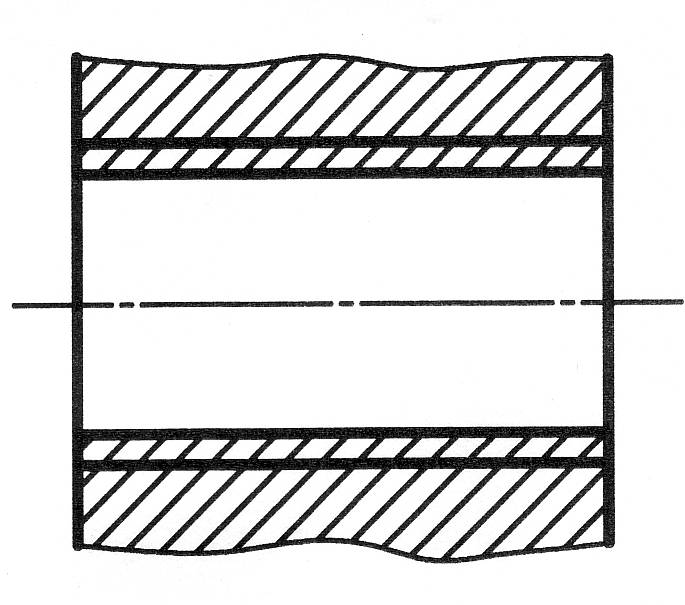 2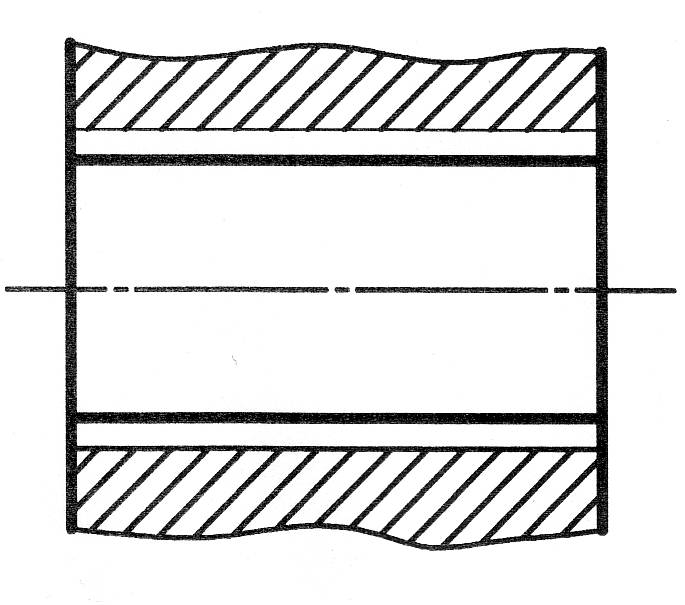 3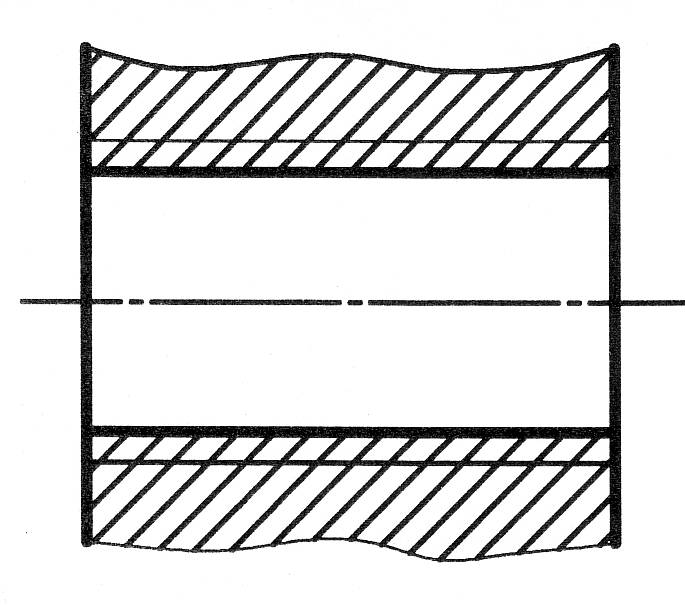 4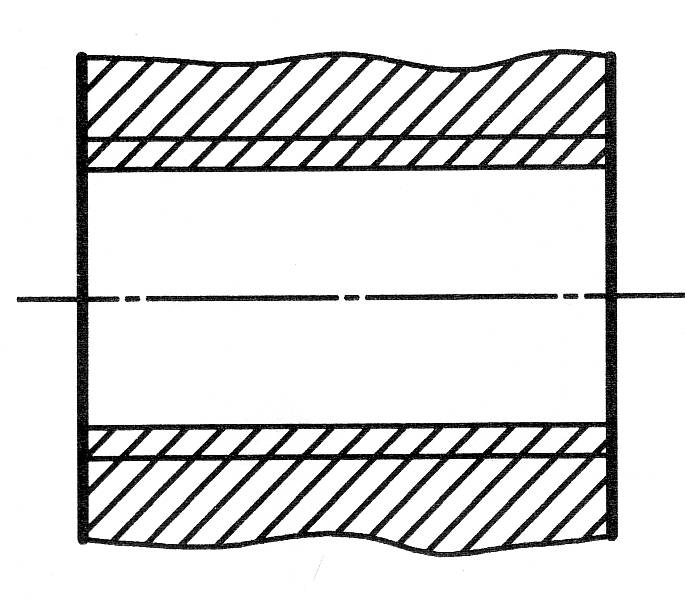 Резьбовое соединениеРезьбовое соединениеРезьбовое соединениеРезьбовое соединение1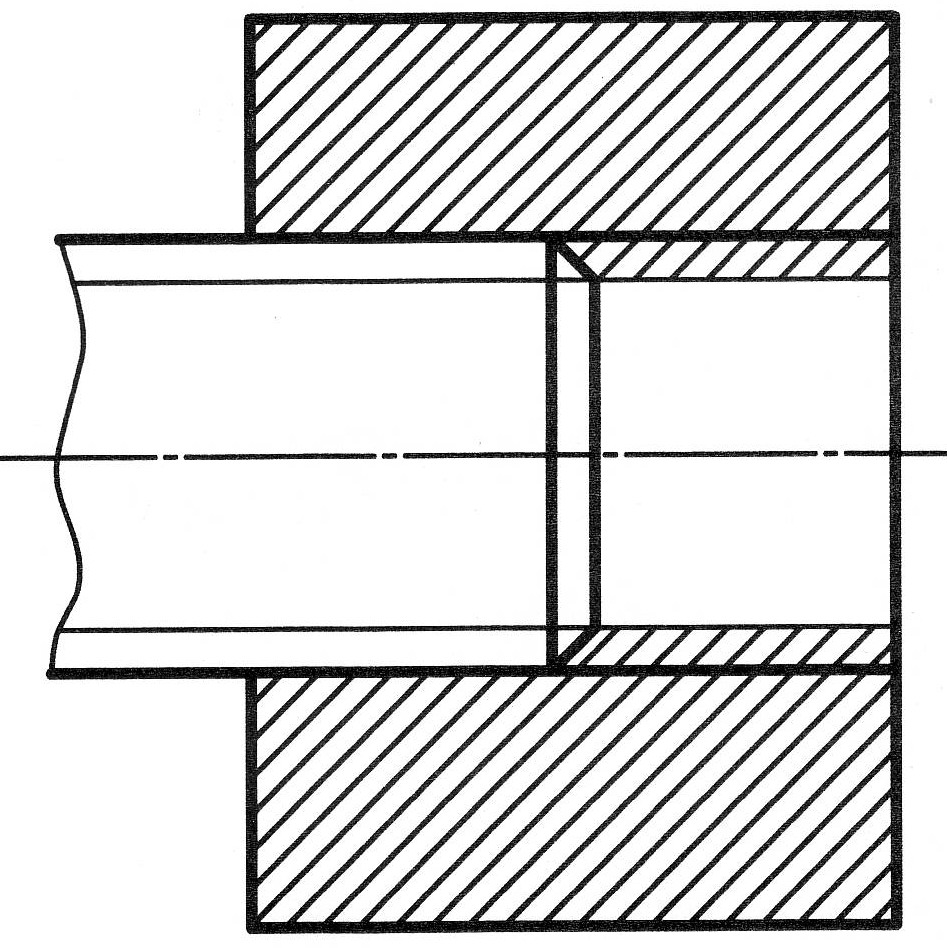 2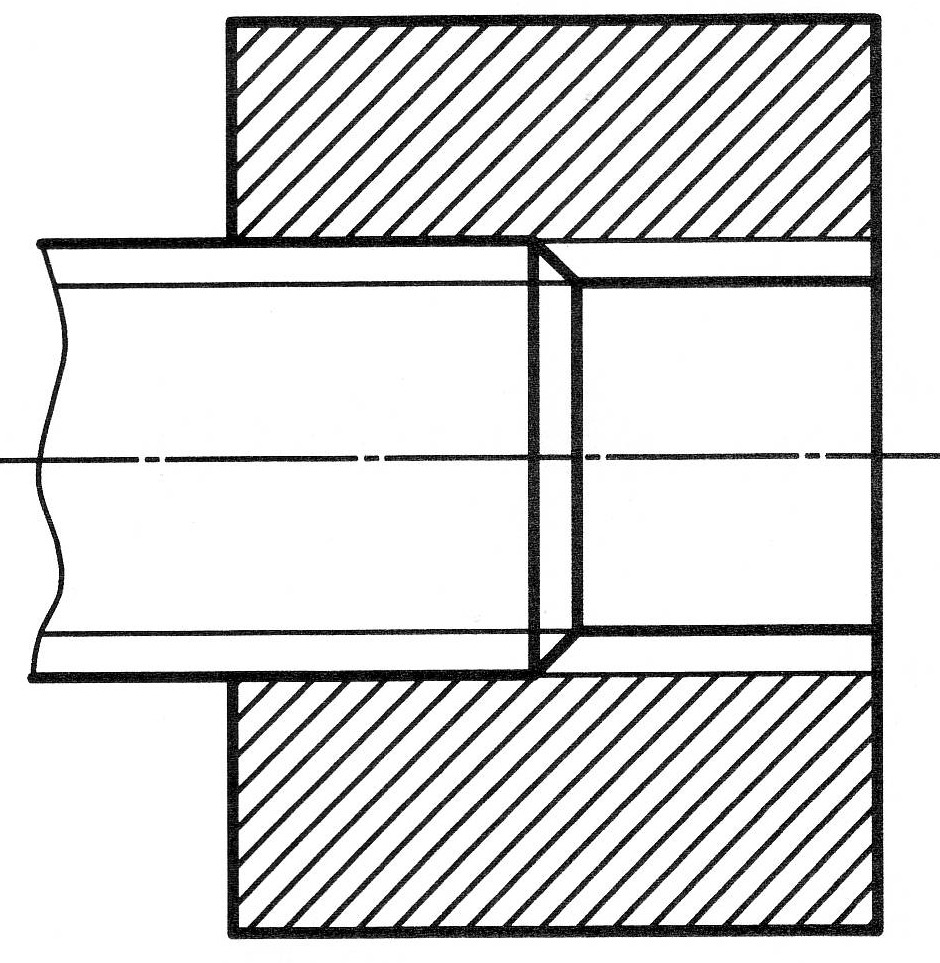 3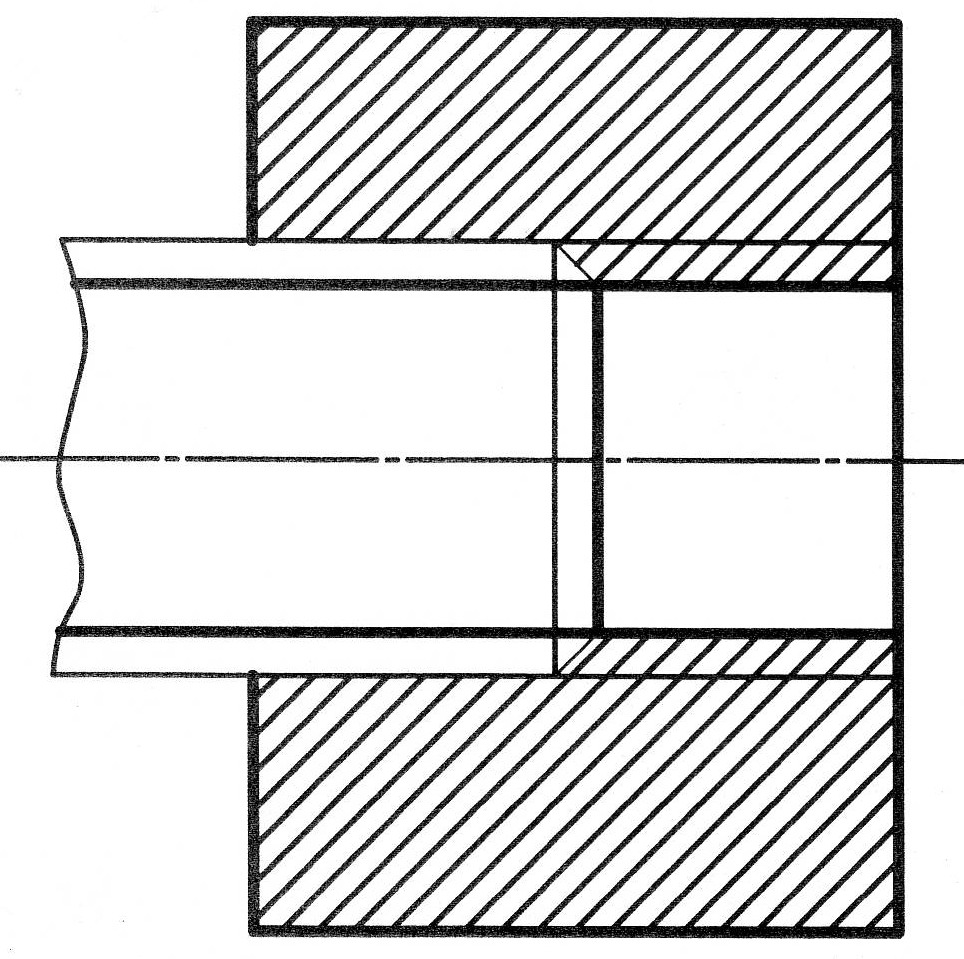 4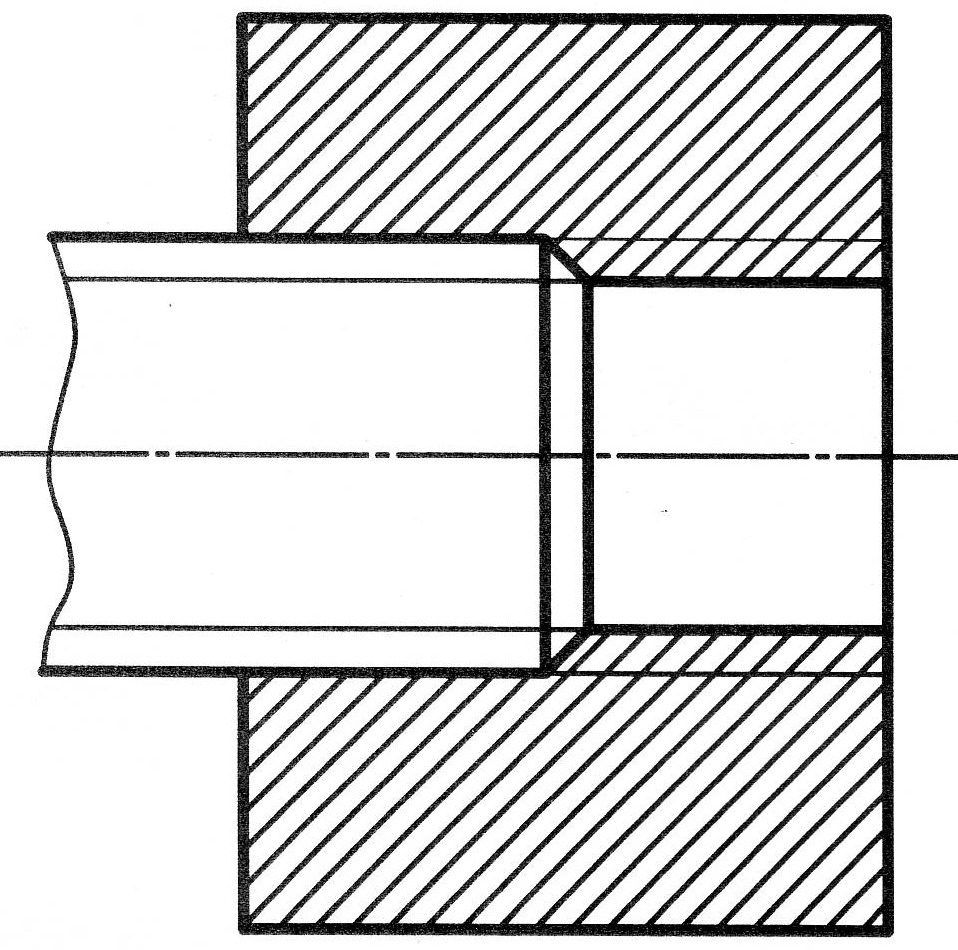 Условное обозначение резьбыУсловное обозначение резьбыУсловное обозначение резьбы1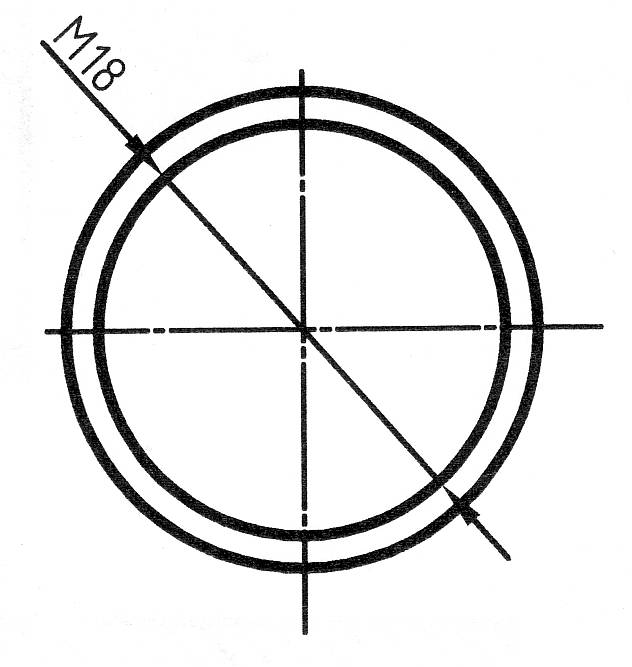 2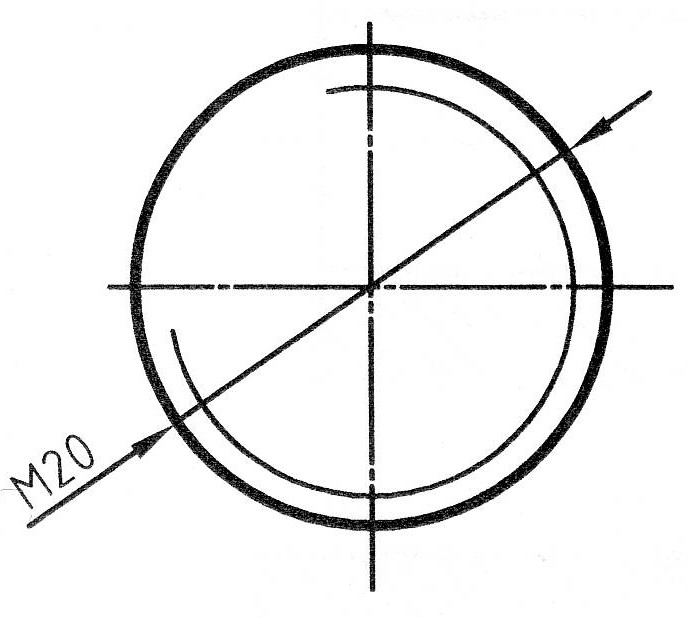 3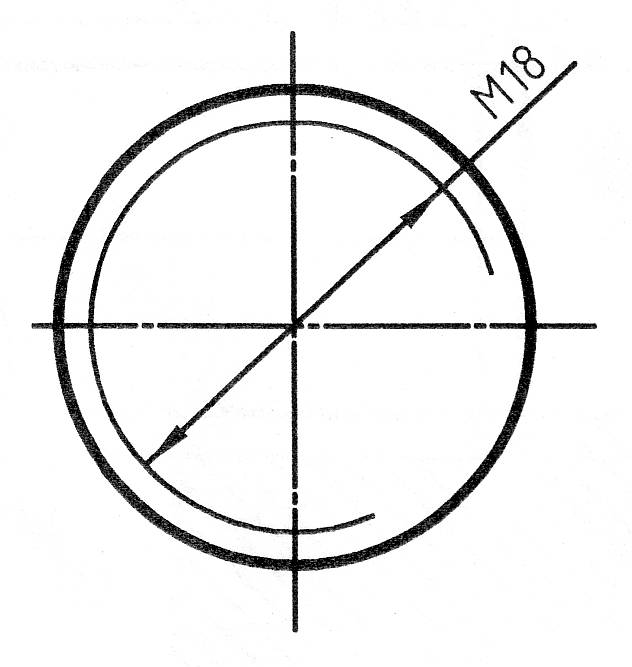 4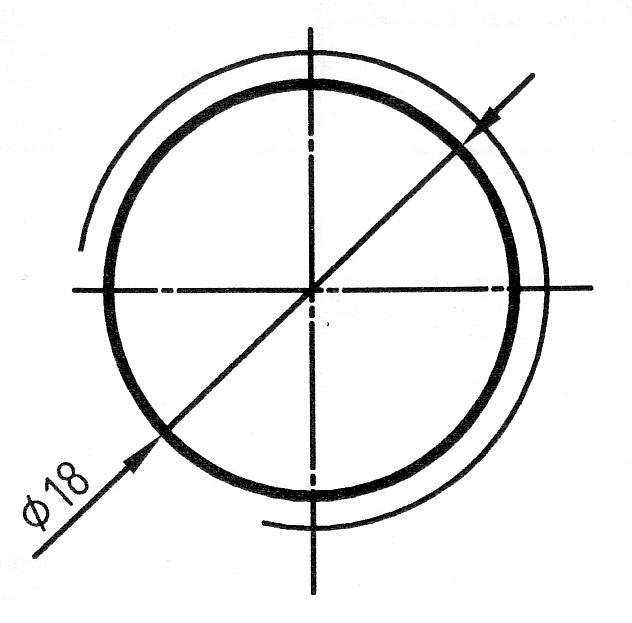 5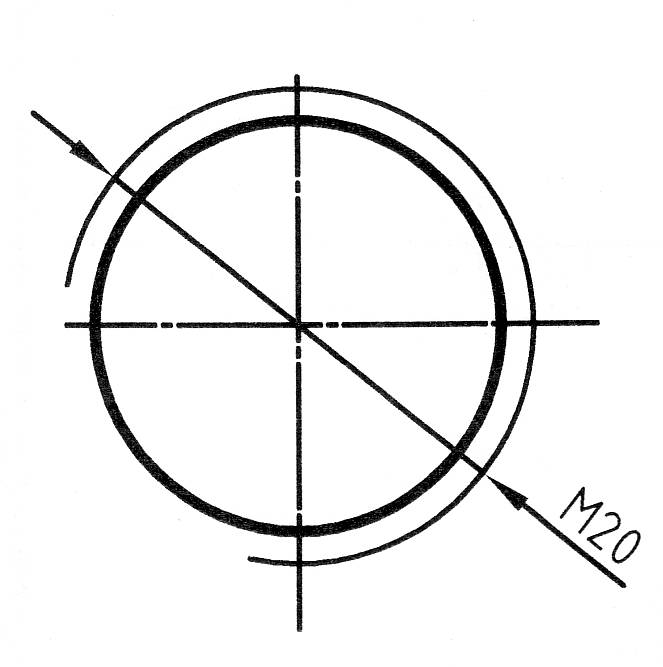 6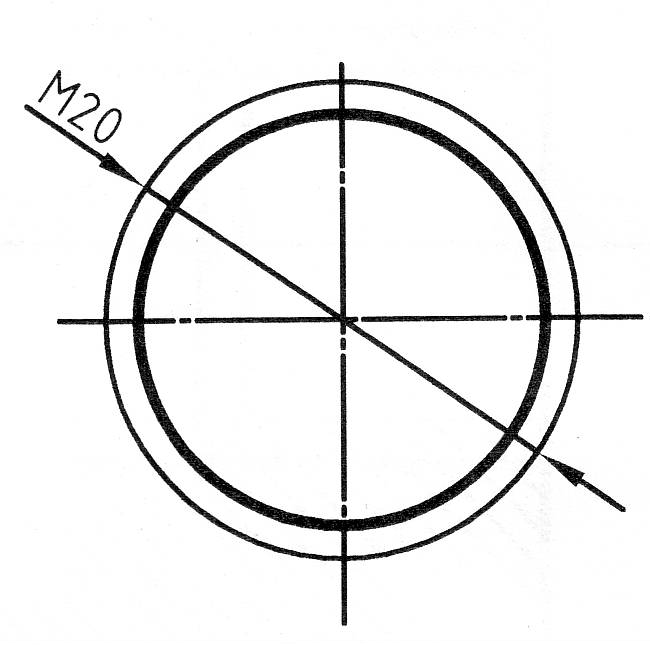 Разъемные соединенияРазъемные соединенияРазъемные соединенияРазъемные соединения1-2-3-4-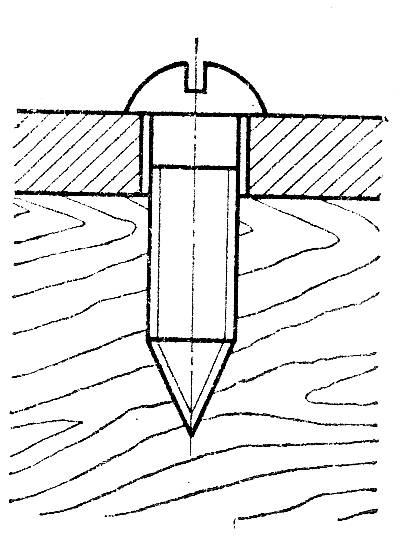 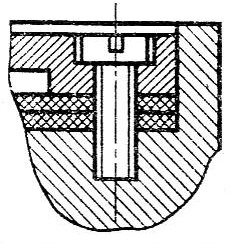 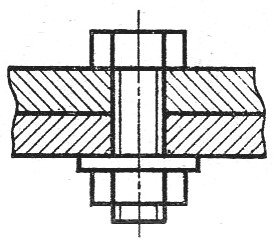 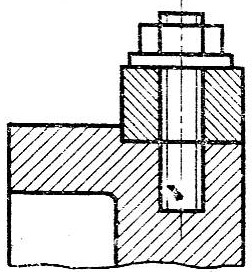 ВинтыВинтыВинтыВинты1-2-3-4-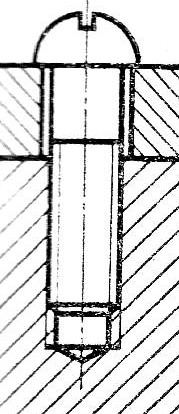 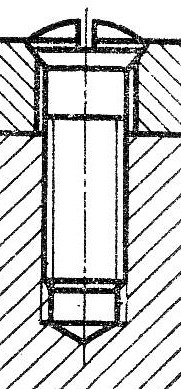 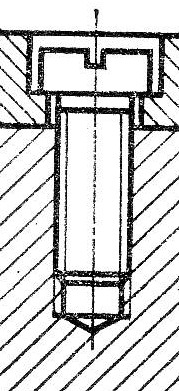 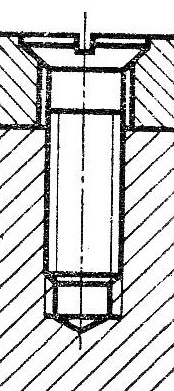 Неразъемные соединенияНеразъемные соединенияНеразъемные соединенияНеразъемные соединения1-2-3-4-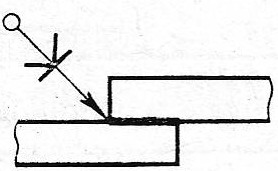 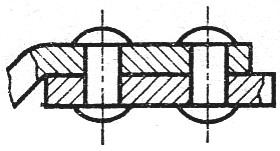 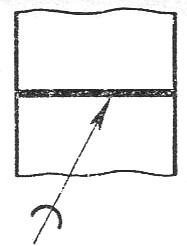 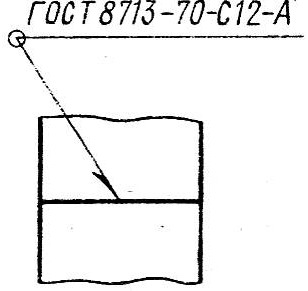 Сварные швыСварные швыСварные швыСварные швы1-2-3-4-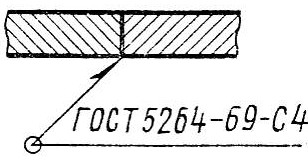 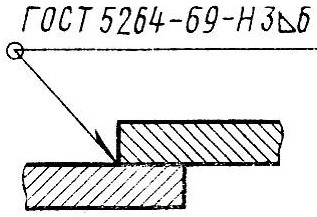 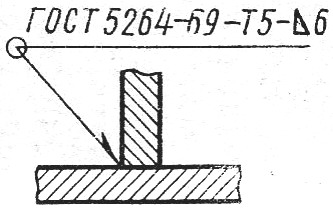 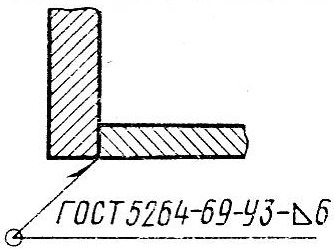 Вспомогательные знакиВспомогательные знакиВспомогательные знакиВспомогательные знакиВспомогательные знаки1-2-3-4-5-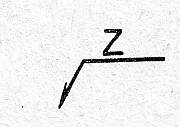 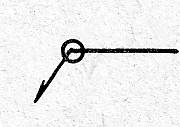 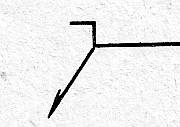 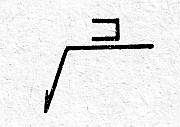 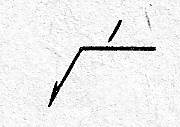 Условное изображение соединенияУсловное изображение соединенияУсловное изображение соединенияУсловное изображение соединения1-2-3-4-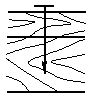 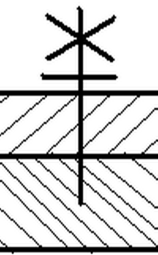 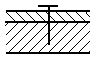 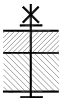 № п/пНаименованиеизданияВид издания (учебник, учебное пособие, методические указания, компьютерная программа)Автор (авторы)ГодизданияМесто хранения и количество1Инженерная графикаУчебное пособие Н.Л.Золотарева,Л.В. Менченко2013Библиотека – 100 экз., электронная копия на сайте ВГАСУ2Инженерная графикаУчебное пособие Н.Л.Золотарева,Цеханов Ю.А.,Л.В. Менченко2012Библиотека – 100 экз., электронная копия на сайте ВГАСУ3Инженерная графикаМетодические указания Н.Л.Золотарева,Цеханов Ю.А.,Л.В. Менченко2012Библиотека – 100 экз., электронная копия на сайте ВГАСУ4Начертательная геометрияМетодические указанияЦеханов Ю.А., Л.В. Менченко, Н.Л.Золотарева,Е.В. Платежова2010Библиотека – 100 экз., электронная копия на сайте ВГАСУ№ П\ПНаименование дисциплин, входящих в заявленную образовательную программуКол-во обучающихся, изучающих дисциплинуАвтор, название, место издания, год издания учебной литературы, вид и характеристика иных информационных ресурсовКоличествоэкземпляровОсновная  литератураОсновная  литератураОсновная  литератураОсновная  литератураОсновная  литература123ГеодезияИнженерное обустройство территорииГеодезия3535351. Крылов Н.А., Иконников Г.С., Николаев В.Л., Лаврухина Н.М. Начертательная геометрия. Учебник для вузов – М.: Высшая школа, 2001.2. Гордон В.О. Курс начертательной геометрии / В.О. Гордон, М.А. Семенцов- Огиевский. – М.: Высшая школа, 1988. – 487 с.: ил.3.Начертательная геометрия. Метод. указания к решению домашних графических заданий для студентов 1-го курса специальности  ЭУН дневной формы обучения / Воронеж. гос. арх. – строит. ун-т; сост.: Ю.А. Цеханов, Л.В. Менченко, Н.Л. Золотарева, Е.В. Платежова. - Воронеж, 2009.- 31 с.10050100Дополнительная литератураДополнительная литератураДополнительная литератураДополнительная литератураДополнительная литература4Геодезия351.Гордон В.О. Сборник задач по курсу начертательной геометрии: Учебное пособие / Гордон В.О., Иванов Ю.Б., Солнцева Т.Е. – 7-е изд., стер. – М.: Высш. шк., 2000. – 319 с.: ил.705Дисциплины профильной направленности353.Золотарева Н.Л. Инженерная графика: учебное пособие для студентов, обучающихся по направлению 120300 (560600)  «Землеустройства и кадастры» / Н.Л. Золотарева,  Л.В. Менченко. – Воронеж, 2013. – 111 с. 100